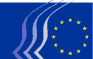 Ευρωπαϊκή Οικονομική και Κοινωνική ΕπιτροπήΒρυξέλλες, 5 Μαΐου 2017Περιεχόμενα:1.	Θεσμικές υποθέσεις	32.	Οικονομική διακυβέρνηση / Χρηματοπιστωτικά μέσα	53.	Μεταφορές	64.	Ενέργεια	75.	Ψηφιοποίηση	126.	Βιομηχανία	147.	Καταναλωτές	158.	ΕΞΩΤΕΡΙΚΕΣ ΣΧΕΣΕΙΣ	17Τη σύνοδο ολομέλειας της 26ης και 27ης Απριλίου 2017 τίμησαν με την παρουσία τους ο κ. Can DUNDAR, Τούρκος δημοσιογράφος υποψήφιος για το Βραβείο Ζαχάρωφ 2016, ο καθηγητής Dusan SIDJANSKI, Επίτιμος Πρόεδρος του Ευρωπαϊκού Κέντρου Πολιτισμού και ο κ. Maroš ŠEFČOVIČ, Αντιπρόεδρος της Ευρωπαϊκής Επιτροπής, αρμόδιος για την Ενεργειακή Ένωση.Οι γνωμοδοτήσεις που υιοθετήθηκαν κατά τη σύνοδο ολομέλειας είναι οι ακόλουθες:Θεσμικές υποθέσειςΣχέδιο δράσης για την ευρωπαϊκή άμυναΕισηγητής:Christian Moos (Διάφορες Δραστηριότητες - DE)Συνεισηγητής: Jan Pie (Κατ. 1 - SE)Έγγραφο αναφοράς:	EESC-2016-06865-00-00-ASΚύρια σημεία:Η Ευρωπαϊκή Οικονομική και Κοινωνική Επιτροπή (ΕΟΚΕ)Τάσσεται υπέρ της δημιουργίας μιας ευρωπαϊκής αμυντικής ένωσης και χαιρετίζει το σχέδιο δράσης για την ευρωπαϊκή άμυνα, συμπεριλαμβανομένης της δημιουργίας ενός κοινού Ευρωπαϊκού Ταμείου Άμυνας. Η ΕΟΚΕ απευθύνει έκκληση για ένα μεγάλο άλμα προς τα εμπρός όσον αφορά την ευρωπαϊκή αμυντική συνεργασία με δεδομένο ότι η αμυντική αγορά και βιομηχανία της ΕΕ είναι υπερβολικά κατακερματισμένη με αποτέλεσμα να προκαλείται αναποτελεσματική κατανομή των πόρων, επικάλυψη αρμοδιοτήτων, έλλειψη διαλειτουργικότητας και τεχνολογικά κενά. Η ΕΟΚΕ υποστηρίζει τον στόχο της στρατηγικής αυτονομίας σε προσδιορισμένους κρίσιμους τομείς ικανοτήτων και τεχνολογίας.Επισημαίνει ότι απαραίτητη προϋπόθεση για την ανάπτυξη κοινών αμυντικών ικανοτήτων είναι η ενίσχυση της ευρωπαϊκής αμυντικής βιομηχανικής και τεχνολογικής βάσης, μεταξύ άλλων, με εξειδικευμένο εργατικό δυναμικό.Υποστηρίζει σθεναρά ότι πρέπει να δοθεί ιδιαίτερη προσοχή στις ΜΜΕ, μεταξύ άλλων στον τομέα της έρευνας και ανάπτυξης για αμυντικούς σκοπούς.Απορρίπτει το άνοιγμα των υφιστάμενων ταμείων που εξυπηρετούν οικονομικούς ή κοινωνικούς στόχους σε αμυντικούς σκοπούς.Απορρίπτει την ειδική διάταξη βάσει της οποίας θα διατίθενται για την άμυνα εθνικοί δημοσιονομικοί πόροι στο πλαίσιο του Συμφώνου Σταθερότητας και Ανάπτυξης. Οι αμυντικές δαπάνες δεν πρέπει να αποσταθεροποιούν τα δημόσια οικονομικά.Υποστηρίζει τη δημιουργία Ταμείου Άμυνας με ξεχωριστές ενότητες («παράθυρα») για την έρευνα και τις ικανότητες. Ωστόσο, ο προϋπολογισμός της ΕΕ πρέπει να αυξηθεί, καθώς το παράθυρο έρευνας για την άμυνα δεν πρέπει να χρηματοδοτείται σε βάρος της έρευνας σε άλλους τομείς. Η ΕΟΚΕ υποστηρίζει ότι το παράθυρο ικανοτήτων πρέπει να χρηματοδοτείται αποκλειστικά από εθνικές συνεισφορές. Η προμήθεια στρατιωτικών ειδών εκ μέρους των κρατών μελών δεν θα πρέπει να χρηματοδοτείται από τον ενωσιακό προϋπολογισμό.Για περισσότερες πληροφορίες:Adam Plezer (Τηλ.: 00 32 2 546 8628 - e-mail: Adam.Plezer@eesc.europa.eu)Οικονομική διακυβέρνηση / Χρηματοπιστωτικά μέσαΧρηματοδότηση της τρομοκρατίας – Έλεγχοι της διακίνησης ρευστών διαθεσίμωνΕισηγητής:	Javier DOZ ORRIT (Εργαζόμενοι - ES)Συνεισηγητής:	 Mihai IVAȘCU (Διάφορες Δραστηριότητες - RO)Έγγραφο αναφοράς:	COM(2016) 825 final/2016/0413 (COD)Κύρια σημεία:Η ΕΟΚΕυποστηρίζει την πρόταση της Επιτροπής. Η ΕΟΚΕ θεωρεί ότι η επέκταση του πεδίου εφαρμογής των ελέγχων και των αρμοδιοτήτων των αρχών για τη διεξαγωγή ελέγχων και την κατάσχεση προϊόντων όταν υπάρχει εύλογη ένδειξη παράνομων δραστηριοτήτων θα διευκολύνει την ανακάλυψη περισσότερων υποθέσεων απάτης και τη συλλογή περισσότερων πληροφοριών.θεωρεί απαραίτητη τη βελτίωση της συνεργασίας, τόσο μεταξύ των αρμόδιων αρχών όσο και μεταξύ των κρατών μελών, προκειμένου να επιτευχθεί το μέγιστο αποτέλεσμα από την εφαρμογή του νέου κανονισμού.προτείνει, μετά από μελέτη και εκτενείς διαβουλεύσεις, η Επιτροπή να συντάξει ένα Σχέδιο για τη μείωση της χρήσης των μετρητών στην ΕΕ και να επανεξεταστεί η καταλληλότητα του ορίου των 10.000 ευρώ.θεωρεί ότι η Επιτροπή θα πρέπει να προχωρήσει περισσότερο στον καθορισμό των κυρώσεων για τη μη συμμόρφωση με την υποχρέωση δήλωσης.στον κατάλογο της Επιτροπής όπου περιέχονται τρίτες χώρες υψηλού κινδύνου.προτείνει οι φορολογικές αρχές να έχουν επίσης πρόσβαση σε πληροφορίες που συλλέγονται κατά τη διάρκεια ελέγχων των χρηματικών ροών προκειμένου να διερευνούν κατά πόσο τέτοιου είδους δραστηριότητες συνδέονται με άλλα αδικήματα, κυρίως φορολογικά.συνιστά ότι, από τη στιγμή που θα εγκριθεί ο νέος κανονισμός, θα πρέπει να συμπεριληφθούν στον ορισμό των ρευστών διαθεσίμων, εκτός από τον χρυσό, και άλλες «υψηλής ρευστότητας πολύτιμες πρώτες ύλες».προτείνει να δοθεί περισσότερη προσοχή στην απειλή της περαιτέρω χρήσης προπληρωμένων καρτών από εγκληματίες και τρομοκράτες ως μέσων για την κρυφή χρηματοδότηση των δραστηριοτήτων τους.θεωρεί ότι πρέπει να ενισχυθεί η προστασία των δεδομένων λόγω της αύξησης του όγκου των δεδομένων που συλλέγονται και ανταλλάσσονται μεταξύ των αρχών.Για περισσότερες πληροφορίες:Krisztina PERLAKY-TÓTH(Τηλ: 00 32 2 546 9740 - email: Krisztina.PerlakyToth@eesc.europa.eu)ΜεταφορέςΓυναίκες και μεταφορές - Πλατφόρμα αλλαγήςΕισηγήτρια:	Madi SHARMA (Εργοδότες - UK)Έγγραφο αναφοράς:	Διερευνητική γνωμοδότηση κατόπιν αιτήματος της Ευρωπαϊκής ΕπιτροπήςEESC-2017-00048-00-00-ACΚύρια σημεία:Η ΕΟΚΕ προτείνει τη συγκρότηση Πλατφόρμας Αλλαγής της ΕΕ (εφεξής «Πλατφόρμα») για την αντιμετώπιση του ζητήματος της ισότητας των φύλων στις μεταφορές, δίνοντας αρχικά προτεραιότητα στην αύξηση της απασχολησιμότητας των γυναικών στον τομέα. Αυτός ο αρχικός στόχος θα μπορούσε αργότερα να συμπληρωθεί με τη συμπερίληψη των «γυναικών ως χρηστών». Μέλη της Πλατφόρμας θα μπορούσαν να είναι, μεταξύ άλλων, όργανα εκπροσώπησης πολιτικών ιθυνόντων σε ενωσιακό και εθνικό επίπεδο, οι κλάδοι των μεταφορών, οι συνδικαλιστικές τους οργανώσεις, τα ΜΜΕ, οργανώσεις επιβατών και ΜΚΟ που προτίθενται να δεσμευθούν για συγκεκριμένες δράσεις για την αντιμετώπιση της ανισότητας των φύλων στις μεταφορές.Η ΕΟΚΕ θα προωθήσει τους στόχους της υλοποίησης ευαίσθητων ως προς το φύλο πολιτικών μέσω του καθορισμού σαφών στόχων: σημεία αναφοράς και προσδιορισμένο πεδίο εφαρμογής, συμπεριλαμβανομένων δεικτών, που αναπτύσσονται από τα μέλη κατά τη συγκρότηση της Πλατφόρμας.Η ΕΟΚΕ συνιστά η πλατφόρμα να διατηρεί την ικανότητα να είναι ευέλικτη και προσαρμόσιμη μεταξύ όλων των διαστάσεων του τομέα και σε επίπεδο πολιτικής. Πρέπει επίσης να εμμένει στη διαφάνεια και τη λογοδοσία των μελών της και της λειτουργίας της. Η παρακολούθηση, η αξιολόγηση και οι ετήσιες επανεξετάσεις είναι ουσιαστικής σημασίας εργαλεία για την αξιοπιστία και την επιτυχία της πλατφόρμας.Η πλατφόρμα δεν μπορεί να επιτύχει παρά μόνο εφόσον τα μέλη αναλάβουν πλήρως την ευθύνη για αυτήν. Για αυτό, η ΕΟΚΕ προτείνει διαδικτυακή παρουσία που θα απαριθμεί τα μέλη, τις δραστηριότητές τους και θα φιλοξενεί βάση δεδομένων για τις δράσεις, τις συστάσεις, την παρακολούθηση και τις αξιολογήσεις, ώστε τρίτα μέρη να μπορούν να αναπαραγάγουν ή να αναζητήσουν πληροφορίες.Για περισσότερες πληροφορίες:Erika PAULINOVA(Τηλ.: 00 32 2 546 8457 - e-mail: Erika.Paulinova@eesc.europa.eu)ΕνέργειαΑναθεώρηση της οδηγίας για την ενεργειακή απόδοσηΕισηγητής:	Mihai MANOLIU (Εργοδότες - RO)Έγγραφο αναφοράς:	COM(2016) 761 final – 2016/0376 (COD)EESC-2016-06911-00-00-AS-TRAΚύρια σημεία:Η ΕΟΚΕ πιστεύει ότι η αύξηση της ενεργειακής απόδοσης σε όλους τους τομείς χρήσης της ενέργειας μπορεί να αποτελέσει ισχυρό μέσο μείωσης του κόστους για την ευρωπαϊκή οικονομία και, κυρίως, η αρχή «η ενεργειακή απόδοση πρώτα» είναι ικανή να μετασχηματιστεί σε παράγοντα βελτίωσης της οικονομικής προσιτότητας. Η ενεργειακή απόδοση είναι ο πλέον αποτελεσματικός τρόπος για να υποστηριχθεί η μετάβαση σε μια οικονομία χαμηλών επιπέδων ανθρακούχων εκπομπών και για να δημιουργηθεί ανάπτυξη, απασχόληση και ευκαιρίες επενδύσεων. Η ΕΟΚΕ ζητεί:από τα κράτη μέλη να υιοθετήσουν μια προληπτική προσέγγιση για την προώθηση της ενεργειακής απόδοσης, να συνεργάζονται σε κοινά σχέδια, να εξαλείψουν τους οικονομικούς, διοικητικούς και κανονιστικούς φραγμούς και να εφαρμόζουν σταθερά την οδηγία για την ενεργειακή απόδοσημια προσεκτική ανάλυση των επιπτώσεων των στόχων ενεργειακής απόδοσης στους άλλους στόχους που έχουν τεθεί με νομοθετικές προτάσεις για την ενέργειααύξηση του βαθμού ευαισθητοποίησης των τελικών καταναλωτών, μέσω δραστηριοτήτων προώθησης και επικοινωνίας για τα συστήματα ενεργειακής απόδοσης και τα εναλλακτικά μέτρααπό τα κράτη μέλη να δώσουν μεγαλύτερη προσοχή στα νοικοκυριά που πλήττονται από ενεργειακή ένδεια και στην κοινωνική στέγαση, περιπτώσεις όπου απαιτείται μόνιμη μείωση του ενεργειακού κόστουςμέτρα για την εκπαίδευση του τελικού καταναλωτή σε θέματα τεχνικών συνδυαστικής παραγωγής ηλεκτρισμού και θερμότητας, έξυπνης μέτρησης της κατανάλωσης και σχεδίων ανακαίνισηςιδιωτικά κεφάλαια για ενεργειακά έργα που να αξιοποιηθούν μέσω ευρωπαϊκών χρηματοπιστωτικών ιδρυμάτωνεπιχορηγήσεις για έργα με ισχυρό κοινωνικό αντίκτυπομια σωστή προσέγγιση όσον αφορά τη διασφάλιση της ποιότητας και τα εθνικά προγράμματα κατάρτισης για τους παρόχους υπηρεσιών ενεργειακής απόδοσηςμια καθολική προσέγγιση και μεγαλύτερη βελτίωση της ενεργειακής απόδοσης στο σύνολο του συστήματος μεταφοράς, βάσει της διαρκούς εξέλιξης της τεχνολογίας των οχημάτων και των συστημάτων πρόωσης.Για περισσότερες πληροφορίες:Andrei POPESCU(Τηλ.: 00 32 2 546 9186 – e-mail: Andrei.Popescu@eesc.europa.eu)Αναθεώρηση της οδηγίας για την ενεργειακή απόδοση των κτιρίωνΕισηγήτρια:	Baiba MILTOVIČA (Διάφορες δραστηριότητες - LV)Συνεισηγήτρια:	Isabel CAÑO AGUILAR (Εργαζόμενοι - ES)Έγγραφο αναφοράς:	COM(2016) 765 final – 2016/0381 (COD)EESC-2017-00008-00-00-AC-TRAΚύρια σημεία:Η ΕΟΚΕ προσδίδει προτεραιότητα στην ανάγκη να περιέχει η οδηγία πιο συγκεκριμένες προτάσεις για την αντιμετώπιση της πρόκλησης της ενεργειακής ένδειας. Αυτές πρέπει να περιλαμβάνουν, μεταξύ άλλων, την παροχή συμβουλών τον συντονισμό των μέτρων μέσω ενός ανεξάρτητου οργανισμού ή «one-stop-shop» με εστίαση στους καταναλωτές.Η ΕΟΚΕ πιστεύει ότι τα κράτη μέλη, στο πλαίσιο των εθνικών σχεδίων τους, θα πρέπει να επιδιώξουν τους πιο φιλόδοξους στόχους που περιγράφονται στην εναλλακτική επιλογή πολιτικής ΙΙΙ, παραμένοντας ταυτόχρονα στο πλαίσιο της νομοθετικής προσέγγισης που παρέχει η επιλογή πολιτικής ΙΙ — με βάση τις αναθεωρήσεις που περιλαμβάνει η πρόταση οδηγίας. Τούτο είναι απαραίτητο για να διαμορφωθεί μια μακροπρόθεσμη πορεία που θα μπορεί να επιτύχει τους φιλόδοξους στόχους της συμφωνίας του Παρισιού.Η ΕΟΚΕ επισημαίνει ότι η οδηγία δεν εκμεταλλεύθηκε την ευκαιρία να ενθαρρύνει τα «πράσινα» ενυπόθηκα δάνεια, τα προγράμματα τηλεθέρμανσης με ανανεώσιμες πηγές ενέργειας, τα μέτρα για την αποθήκευση ενέργειας για κατοικίες και για εμπορικούς σκοπούς, τη βελτίωση των συστημάτων κατάρτισης για τους εγκαταστάτες και ανακαινιστές και άλλα τεχνικά, οικονομικά και φορολογικά μέτρα που θα στηρίξουν τη βελτίωση της ενεργειακής απόδοσης των κτιρίων.Πρέπει να ληφθούν πρόσθετα μέτρα προκειμένου να ενθαρρυνθεί η συγκρισιμότητα των μεθόδων υπολογισμού όσον αφορά τα πιστοποιητικά ενεργειακής απόδοσης (ΠΕΑ) στα διάφορα κράτη μέλη. Επιπλέον, μια μη ειδική πρόταση για ένα «δείκτη ευφυΐας» θα πρέπει να περιλαμβάνει την ικανότητα των ενοίκων ενός κτιρίου, όχι μόνο να αξιολογούν την ενεργειακή απόδοση, αλλά και να ελέγχουν και να διευκολύνουν τη δική τους παραγωγή και κατανάλωση ενέργειας από ανανεώσιμες πηγές, καθώς και να μειώνουν τους λογαριασμούς ενέργειας.Η ΕΟΚΕ τονίζει την ανάγκη να ενθαρρυνθεί η κατασκευή και ανακαίνιση κτιρίων και επισημαίνει ότι, χωρίς καινοτομία, είναι αδύνατη η αύξηση της ενεργειακής απόδοσης των κτιρίων. Πρέπει να καταβληθεί προσπάθεια στην εκπαίδευση για την προσαρμογή των απαιτούμενων δεξιοτήτων σε αυτούς τους εξαιρετικά ειδικευμένους τομείς.Η ΕΟΚΕ, ειδικότερα, καλεί να αναγνωριστεί η ικανότητα των τοπικών αρχών να ενθαρρύνουν και να συντονίζουν τα προγράμματα ενεργειακής απόδοσης και τονίζει το αυξανόμενο δυναμικό του Συμφώνου των Δημάρχων ως προς αυτό. Πρέπει να προταθούν πρόσθετοι τρόποι για την παροχή κινήτρων σε ιδιώτες και μη δημοτικούς κοινωνικούς ιδιοκτήτες ακινήτων προκειμένου να επενδύσουν στην ανακαίνιση παλαιότερων κτιρίων. Η πρωτοβουλία «Έξυπνη χρηματοδότηση για έξυπνα κτίρια» αποτελεί θετικό βήμα που επικροτείται από την ΕΟΚΕ.Για περισσότερες πληροφορίες:Erika PAULINOVA(Τηλ.: 00 32 2 546 8457 - e-mail: Erika.Paulinova@eesc.europa.eu)Αναθεώρηση της οδηγίας για την προώθηση της χρήσης ενέργειας από ανανεώσιμες πηγέςΕισηγητής:	Lutz RIBBE (Διάφορες δραστηριότητες - DE)Συνεισηγητής:	Stefan BACK (Εργοδότες - SE)Έγγραφο αναφοράς:	COM(2016) 767 final - 2016-/0382-(COD) - EESC-2016-06926-00-00-AC-TRAΚύρια σημεία:Η Ευρωπαϊκή Οικονομική και Κοινωνική Επιτροπή (ΕΟΚΕ) εκφράζει την ικανοποίησή της για την πρόταση της Ευρωπαϊκής Επιτροπής όσον αφορά την αναδιατύπωση της οδηγίας για την προώθηση της χρήσης ενέργειας από ανανεώσιμες πηγές. Η αύξηση του μεριδίου των ανανεώσιμων πηγών ενέργειας είναι ουσιαστικής σημασίας για την επίτευξη των στόχων της Ενεργειακής Ένωσης και την τήρηση των δεσμεύσεων της ΕΕ για το κλίμα. Η ΕΟΚΕ θεωρεί ότι η πρόταση περιέχει πολλά θετικά στοιχεία, όπως η αναγνώριση, αφενός, των περιβαλλοντικών, οικονομικών και κοινωνικών οφελών των ανανεώσιμων πηγών ενέργειας και, αφετέρου, των παραγωγών-καταναλωτών και των ενεργειακών συνεταιρισμών ως των νέων παραγόντων στις αγορές ενέργειας.Ωστόσο, η ΕΟΚΕ υποστηρίζει ότι η πρόταση θα μπορούσε να προχωρήσει περαιτέρω. Πρώτον, υπάρχουν ανησυχίες ότι η δέσμευση της ΕΕ για την αύξηση στο 27 % έως το 2030 του μεριδίου των ανανεώσιμων πηγών ενέργειας (σε συνδυασμό με την απουσία δεσμευτικών εθνικών στόχων) μπορεί να μην επαρκεί προκειμένου να επιτευχθούν οι στόχοι μείωσης των εκπομπών αερίων του θερμοκηπίου και απόκτησης παγκόσμιας ηγετικής θέσης στον τομέα των ανανεώσιμων πηγών ενέργειας. Δεύτερον, η ΕΟΚΕ υποστηρίζει πλήρως την άποψη ότι οι ανανεώσιμες πηγές ενέργειας πρέπει να εκτίθενται στον ανταγωνισμό της αγοράς, αλλά παρατηρεί ότι προϋπόθεση γι’ αυτό αποτελεί η ύπαρξη ισότιμων όρων ανταγωνισμού στην αγορά (ώστε να συμπεριλαμβάνονται η εσωτερίκευση του εξωτερικού κόστους, η εξάλειψη των επιδοτήσεων για όλα τα ενεργειακά καύσιμα καθώς και ένας σχεδιασμός της αγοράς που να μην εισάγει διακρίσεις εις βάρος της παραγωγής μικρότερης κλίμακας). Τρίτον, η ΕΟΚΕ θεωρεί θετική τη συμπερίληψη στην πρόταση των παραγωγών-καταναλωτών και των ενεργειακών συνεταιρισμών αλλά επισημαίνει την ανάγκη για περαιτέρω μέτρα παγίωσης και ενίσχυσης του ρόλου τους στην αγορά ενέργειας. Τέταρτον, η ΕΟΚΕ τονίζει τη σημασία της εγκατάστασης και της επέκτασης ενός ευφυούς δικτύου σε ολόκληρη την Ευρώπη ώστε να καταστεί δυνατή η ζεύξη μεταξύ τομέων και να βελτιωθεί η ευελιξία της αγοράς. Πέμπτον, η ΕΟΚΕ αναγνωρίζει ότι τα βιοκαύσιμα, ιδίως τα προηγμένα βιοκαύσιμα, εάν χρησιμοποιηθούν με βιώσιμο τρόπο, μπορούν να διαδραματίσουν σημαντικό ρόλο, ιδίως στον τομέα των μεταφορών. Ωστόσο, είναι σημαντικό —κατά τη συζήτηση για τα βιοκαύσιμα— να ληφθεί επίσης υπόψη ο μελλοντικός ρόλος της ηλεκτροκίνησης.Για περισσότερες πληροφορίες:Kristian KRIEGER(Τηλ.: 00 32 2 546 8921 - e-mail: Kristian.Krieger@eesc.europa.eu)Διακυβέρνηση της Ενεργειακής ΈνωσηςΕισηγητής:	Brian CURTIS (Εργαζόμενοι - UK)Έγγραφο αναφοράς:	COM(2016) 759 final – 2016/0375 (COD)EESC-2016-06870-00-00-AC-TRAΚύρια σημεία:Η ΕΟΚΕ τάσσεται υπέρ του προτεινόμενου κανονισμού για τη διακυβέρνηση. Επεξεργάζεται ένα πλαίσιο το οποίο να επιτρέπει στα κράτη μέλη να κάνουν επιλογές ελαχιστοποίησης του κόστους για τα δικά τους εθνικά ενεργειακά και κλιματικά σχέδια και να μετριάζει τους κινδύνους που λανθάνουν για τα έργα υποδομής. Ωστόσο, κάτι τέτοιο είναι απίθανο να συμβεί χωρίς να γίνουν αλλαγές στον κανονισμό. Πρέπει να προβλεφθούν σχετικά μέτρα στήριξης που θα επιτρέψουν την οικοδόμηση κοινωνικής συναίνεσης σε εθνικό, περιφερειακό και τοπικό επίπεδο, όσον αφορά τον βέλτιστο τρόπο αντιμετώπισης των κοινωνικοοικονομικών και τεχνικών επιπτώσεων που συνεπάγεται η επίτευξη μιας δίκαιης ενεργειακής μετάβασης.Ειδικότερα, η ΕΟΚΕ εισηγείται την τροποποίηση των προτάσεων, μεταξύ άλλων, στα εξής ζητήματα: πρώτον, ρητή αναφορά στους στόχους μείωσης των εκπομπών αερίων θερμοκηπίου ενόψει του έτους 2050 και στις ενδεικτικές τιμές αναφοράς –ενόψει του 2030– των εθνικών συνεισφορών στις ανανεώσιμες πηγές ενέργειας και την ενεργειακή απόδοση. Δεύτερον, πρέπει να δοθεί έμφαση στην ευθύνη των κρατών μελών να συνεισφέρουν κατάλληλα και αναλογικά στην επίτευξη των δεσμευτικών στόχων της ΕΕ και να ενσωματώσουν την ανειλημμένη δέσμευσή τους να συμβάλλουν στους στόχους του 2030 στην οικεία εθνική νομοθεσία. Τρίτον, ζητείται η ενίσχυση της καταλληλότητας των υποβαλλόμενων στοιχείων σε εθνικό και ενωσιακό επίπεδο. Τέταρτον, πρέπει να προβλέπεται η δυνατότητα προσαρμογής των εθνικών σχεδίων καθώς θα εξελίσσονται οι δεσμεύσεις του Παρισιού. Πέμπτον, πρέπει να ενισχυθούν το καθεστώς διαφάνειας και η συμβολή της κοινωνίας πολιτών σε ενωσιακό και εθνικό επίπεδο. Έκτον, θα πρέπει να περιλαμβάνεται ορισμός αναφοράς όσον αφορά την ενεργειακή πενία, για να είναι δυνατή η εποπτεία ανά την ΕΕ. Έβδομον, πρέπει να γίνεται αξιολόγηση των αντισταθμιστικών χρηματοδοτικών εισφορών (εάν ένα κράτος μέλος δεν καταφέρνει να εκπληρώσει τους εθνικούς στόχους του) και της λειτουργίας, εν προκειμένω, της πλατφόρμας χρηματοδότησης.Για περισσότερες πληροφορίες:Kristian KRIEGER(Τηλ.: 00 32 2 546 8921 - e-mail: Kristian.Krieger@eesc.europa.eu)Δέσμη μέτρων - Καθαρή ενέργεια για όλουςΕισηγητής:	Ulrich SAMM (Εργοδότες - DE)Συνεισηγητής:	Toni VIDAN (Διάφορες δραστηριότητες - HR)Έγγραφο αναφοράς:	COM(2016) 860 finalEESC-2016-06894-00-00-ACΚύρια σημεία:Η ΕΟΚΕ χαιρετίζει τη δέσμη μέτρων «καθαρή ενέργεια», η οποία στοχεύει στην επιτάχυνση, το μετασχηματισμό και την παγίωση της μετάβασης της οικονομίας της ΕΕ σε καθαρές μορφές ενέργειας, διατηρώντας παράλληλα τους σημαντικούς στόχους της οικονομικής μεγέθυνσης και της δημιουργίας θέσεων εργασίας. Η προτεινόμενη δέσμη περιλαμβάνει σημαντικές προτάσεις σε ζητήματα ενέργειας από ανανεώσιμες πηγές, σχεδιασμού και ρύθμισης της αγοράς ηλεκτρικής ενέργειας, ενεργειακής απόδοσης και ενεργειακών επιδόσεων των κτιρίων, ενεργειακών καινοτομιών, μεταφορών και διοίκησης και η ΕΟΚΕ κρίνει θετικά πολλές από αυτές τις πρωτοβουλίες. Ωστόσο, στη γνωμοδότηση –βάσει άλλων εννέα γνωμοδοτήσεων σχετικών με τις επί μέρους προτάσεις της δέσμης μέτρων για την καθαρή ενέργεια– επισημαίνονται επίσης ορισμένα ζητήματα τα οποία η κοινωνία πολιτών και οι συννομοθέτες οφείλουν να γνωρίζουν.Μεταξύ αυτών των ζητημάτων εντοπίζουμε τα εξής: πρώτον, αναγνωρίζοντας και εκτιμώντας το θετικό και αισιόδοξο μήνυμα της ανακοίνωσης της Ευρωπαϊκής Επιτροπής, ιδίως όσον αφορά την προστασία της βιομηχανικής παραγωγής και της απασχόλησης ως προς τις ανανεώσιμες πηγές ενέργειας, η ΕΟΚΕ θεωρεί αναγκαίο να επισημανθούν επίσης οι πιθανοί κίνδυνοι της διεργασίας της μετάβασης. Δεύτερον, η ΕΟΚΕ συμφωνεί με τη σκοπιμότητα να δοθεί έμφαση –υπό την Ενεργειακή Ένωση– στους πολίτες και τους καταναλωτές, αλλά διερωτάται κατά πόσον οι ρυθμιστικές προτάσεις είναι αρκετά συγκεκριμένες για να επιτευχθεί αυτό. Τρίτον, η ενεργειακή απόδοση και οι ανανεώσιμες πηγές ενέργειας είναι στοιχεία καίριας σημασίας για την επίτευξη των κλιματικών στόχων της ΕΕ, αλλά εκφράζονται ανησυχίες κατά πόσον η αγορά ενέργειας προσφέρει τους απαιτούμενους ίσους όρους ανταγωνισμού για τις ανανεώσιμες πηγές ενέργειας σε σχέση με τις άλλες πηγές καυσίμων. Τέταρτον, η ΕΟΚΕ διατηρεί σοβαρές αμφιβολίες κατά πόσον η πρόταση της διακυβέρνησης είναι επαρκής για την κάλυψη πιθανών ελλείψεων ως προς την εφαρμογή και τις φιλοδοξίες σε επίπεδο κρατών μελών. Πέμπτον, η ΕΟΚΕ επιδοκιμάζει μεν το γεγονός ότι η ΕΕ σχεδιάζει να εγκαθιδρύσει ένα παρατηρητήριο ενεργειακής ένδειας, αλλά τονίζει ότι εξακολουθεί να υπάρχει η ανάγκη συντονισμένης προσέγγισης για την καταπολέμηση της ενεργειακής ένδειας. Τέλος, η ΕΟΚΕ εκφράζει την ανησυχία της για την οικονομική θεμελίωση της δέσμης.Για περισσότερες πληροφορίες:Kristian KRIEGER(Τηλ.: 00 32 2 546 8921 - e-mail: Kristian.Krieger@eesc.europa.eu)ΨηφιοποίησηΨηφιοποίηση και καινοτόμα επιχειρηματικά μοντέλα στον ευρωπαϊκό χρηματοοικονομικό τομέα και η επίδρασή τους στην απασχόληση και τους πελάτεςΕισηγητής:	Carlos TRIAS PINTÓ (Διάφορες δραστηριότητες-ES)Συνεισηγητής:	Pierre GENDRE (Cat. 2 - FR)Έγγραφο αναφοράς:	EESC-2016-05526-00-00-ASΚύρια σημεία:Υπάρχει σαφής ανάγκη να αποκατασταθούν η εμπιστοσύνη στον χρηματοπιστωτικό τομέα και η σταθερότητα του με τη διαχείριση της μετάβασης από το παλαιό (παραδοσιακό τραπεζικό σύστημα) στο νέο σύστημα να έχει καίρια σημασία. Υπό αυτή την έννοια, η ΕΟΚΕ ζητεί να θεσπιστεί η κατάλληλη νομοθεσία στο ενωσιακό πλαίσιο μιας διαδικασίας ολοκλήρωσης της Τραπεζικής ένωσης και της Ψηφιακής ενιαίας αγοράς, ευνοϊκής για την ανάπτυξη και την καινοτομία, ενώ θα διασφαλίζει παράλληλα την προστασία των καταναλωτών και των εργαζομένων στον χρηματοοικονομικό τομέα.Για να επιτευχθεί μια πραγματικά ενιαία ευρωπαϊκή χρηματοπιστωτική αγορά, πρέπει η Ευρωπαϊκή Επιτροπή με την πολιτική της να στηρίζει την καινοτομία επί ίσοις όροις. Κατ’ αρχήν, διαπιστώνεται η ανάγκη διαμόρφωσης ευρέως ανάλογων συνθηκών όσον αφορά τις κανονιστικές ρυθμίσεις, τα δικαιώματα των καταναλωτών, τις συνθήκες εργασίας και τις υποχρεώσεις εποπτείας, τόσο για τον παραδοσιακό χρηματοοικονομικό τομέα όσο και για τις ΕΧΤΑ, τηρουμένου του κανόνα που ορίζει ότι η ίδια δραστηριότητα πρέπει να υπόκειται στις ίδιες κανονιστικές ρυθμίσεις και στην ίδια εποπτεία.Η προσέγγιση βάσει κινδύνου θα πρέπει να είναι συνεπής σε όλα τα στάδια της καινοτομίας, και να συνοδεύεται από ένα αναλογικό και απλουστευμένο ρυθμιστικό πλαίσιο, τόσο για τους εδραιωμένους όσο και για τους νέους παράγοντες, έτσι ώστε αυτοί να μπορούν να πειραματίζονται με νέες τεχνολογίες και επιχειρηματικά μοντέλα, σε αλληλεπίδραση με τις ρυθμιστικές αρχές.Η κατανόηση της χρηματοπιστωτικής τεχνολογίας προϋποθέτει νέες δεξιότητες από όλους: τις ρυθμιστικές αρχές, τις εποπτικές αρχές, τους συναρμοδίους του χρηματοοικονομικού οικοσυστήματος και τους πολίτες συνολικά.Η ψηφιοποίηση του χρηματοοικονομικού τομέα απειλεί πολλές θέσεις εργασίας, γεγονός που εξωθεί τους εργαζομένους στην ανανέωση των προσόντων και των δεξιοτήτων τους. Η ΕΟΚΕ τάσσεται υπέρ της κατάρτισης για την απόκτηση δεξιοτήτων και της επιμόρφωσης σε δύο επίπεδα: αφ’ ενός μεν, σε εσωτερικό επίπεδο, με την παροχή της δυνατότητας στους εργαζομένους να αναλαμβάνουν νέα καθήκοντα και να τη δημιουργία ενός είδους σύμμειξης των σημερινών εργαζομένων των «παραδοσιακών» χρηματοπιστωτικών ιδρυμάτων με αυτούς των ΕΧΤΑ και των ΕΑΤΑ· αφ’ ετέρου δε, σε εξωτερικό επίπεδο, με την προετοιμασία όσων εργαζομένων δεν μπορούν να παραμείνουν στον κλάδο για τη μεταπήδησή τους σε άλλους κλάδους.Η ΕΟΚΕ καλεί το Ευρωπαϊκό Κοινωνικό Ταμείο να μεριμνήσει για την παροχή ειδικών επιμορφωτικών προγραμμάτων βάσει της εμβληματικής πρωτοβουλίας «Συνασπισμός για τις ψηφιακές δεξιότητες και θέσεις εργασίας», καθώς και για την αναβάθμιση των δεξιοτήτων και την επανακατάρτιση των εργαζομένων του χρηματοπιστωτικού κλάδου, προκειμένου να προετοιμαστούν για τις νέες ψηφιακές τεχνολογίες.Για περισσότερες πληροφορίες:Alain Colbach(Τηλ.: 00 32 2 546 9170 - e-mail: Alain.colbach@eesc.europa.eu)ΒιομηχανίαΚοινή επιχείρηση βιομηχανιών βιοπροϊόντωνΕισηγητής:	Mihai MANOLIU (Εργοδότες - RO)Έγγραφο αναφοράς:	COM(2017) 68 final – 2017/0024 (NLE) – CESΚύρια σημεία:Η ΕΟΚΕ επικροτεί τις ουσιαστικές διευκρινίσεις που καθορίζει ο νέος κανονισμός, επειδή, κυρίως, η πρόταση μειώνει τον διοικητικό φόρτο για την κοινοπραξία Βιομηχανιών Βιοπροϊόντων.Για περισσότερες πληροφορίες:Jana Valant(Τηλ.: 00 32 2 546 89 24 – e-mail: jana.valant@eesc.europa.eu)ΚαταναλωτέςΘέσπιση ευρωπαϊκού συστήματος πληροφοριών και αδείας ταξιδίου (ETIAS)Εισηγητής: 	Jan SIMONS (Εργοδότες – NL)Έγγραφο αναφοράς:	EESC-2016-06889-00-00-AS-TRAΚύρια σημεία:Η ΕΟΚΕ θεωρεί την πρόθεση για τη δημιουργία ευρωπαϊκού συστήματος πληροφοριών και αδείας ταξιδίου (ETIAS) με σκοπό τον εντοπισμό κινδύνων που συνδέονται με επισκέπτες που απαλλάσσονται από την υποχρέωση θεώρησης ενώ ταξιδεύουν στον χώρο Σένγκεν ως αναπόφευκτο σήμερα μέτρο ανάλογο με τις απειλές που προκαλούνται από εξωτερικές και εσωτερικές συνθήκες.Η ΕΟΚΕ εκφράζει την ικανοποίησή της για το γεγονός ότι οι πληροφορίες που συλλέγονται μέσω του συστήματος θα επιτρέπουν την εκ των προτέρων επαλήθευση πιθανών κινδύνων σχετικών με την ασφάλεια ή την παράτυπη μετανάστευση με στόχο την προστασία των πολιτών της ΕΕ από πρόσωπα τα οποία εισέρχονται με κακή πρόθεση.Η ΕΟΚΕ τονίζει με έμφαση ότι το ETIAS πρέπει να σέβεται πλήρως τα θεμελιώδη δικαιώματα των αιτούντων και να αποφεύγει κάθε είδους διάκριση. Όλα τα δεδομένα, ιδίως όσα σχετίζονται με ευαίσθητες πληροφορίες όσον αφορά την υγεία, την εκπαίδευση, την εγκληματικότητα κλπ που συλλέγονται από το σύστημα πρέπει να προστατεύονται και η πρόσβαση σε αυτά πρέπει να περιορίζεται αυστηρά στις αρχές που διερευνούν εγκληματικές δραστηριότητες, υποθέσεις τρομοκρατίας, παράνομης μετανάστευσης και άλλες απειλές. Το ETIAS πρέπει επίσης να σέβεται το δικαίωμα των αιτούντων να προσφεύγουν κατά της άρνησης χορήγησης άδειας ταξιδίου ή της ανάκλησής της.Η ΕΟΚΕ έχει επίγνωση της ανάγκης να επιλυθούν πολλά τεχνικά ζητήματα που αφορούν το ETIAS, ειδικά της διαλειτουργικότητας και διασυνδεσιμότητας με άλλα συστήματα συλλογής δεδομένων, αλλά και της διακυβέρνησης. Το ETIAS πρέπει να βασίζεται στη σωστή ισορροπία μεταξύ κινδύνων και ασφάλειας, αποφεύγοντας την ίδια στιγμή την αύξηση του διοικητικού φόρτου και των εμποδίων για τους επισκέπτες που ταξιδεύουν συχνά στην ΕΕ.Θα πρέπει να δοθεί προσοχή στις πολιτικές πτυχές της θέσπισης του ETIAS. Οι ενδιαφερόμενες χώρες πρέπει να ενημερώνονται σχετικά με τους λόγους για την υποχρέωση απόκτησης άδειας ταξιδίου καθώς και για τα πλεονεκτήματά της. Η Επιτροπή θα πρέπει επίσης να φροντίσει ώστε οποιαδήποτε ενδεχόμενα αμοιβαία μέτρα από τις ενδιαφερόμενες χώρες για τους πολίτες της ΕΕ να είναι ανάλογα με τα μέτρα της ΕΕ.Το ETIAS θα πρέπει να λαμβάνει υπόψη τα άτομα που δεν είναι σε θέση να υποβάλουν αίτηση ηλεκτρονικά και να παράσχει «θαλάμους αιτήσεων» για τους αιτούντες στους κύριους αερολιμένες και θαλάσσιους λιμένες, αλλά και στα κύρια σημεία διέλευσης των χερσαίων συνόρων. Όλοι οι αιτούντες θα πρέπει να έχουν τη δυνατότητα να χρησιμοποιούν τις υπηρεσίες μεσαζόντων, όπως ταξιδιωτικών γραφείων. Ωστόσο, το κόστος που θα χρεώνεται από τους ενδιάμεσους αυτούς για τις υπηρεσίες τους θα πρέπει να παρακολουθείται και να αξιολογείται από αντιπροσωπείες της ΕΕ στις τρίτες χώρες.Η EOKE απευθύνει έκκληση για την εξεύρεση λύσεων για τα κράτη μέλη που δεν έχουν ακόμη εφαρμόσει πλήρως το κεκτημένο Σένγκεν (Βουλγαρία, Κροατία, Κύπρος και Ρουμανία) και, κατά συνέπεια, δεν έχουν πρόσβαση στα SIS, VIS και ΣΕΕ.Για περισσότερες πληροφορίες:Barbara Walentynowicz(Τηλ.: 00 32 2 546 8219 - email: barbara.walentynowicz@eesc.europa.eu)ΕΞΩΤΕΡΙΚΕΣ ΣΧΕΣΕΙΣΝέα ευρωπαϊκή κοινή αντίληψη για την ανάπτυξηΕισηγητής:	Ionuț SIBIAN (Διάφορες Δραστηριότητες-RO)Συνεισηγητής:	Mihai MANOLIU (Εργοδότες-RO)Έγγραφο αναφοράς:	EESC-2017-00564-00-00-AS-TRAΚύρια σημεία:Η ΕΟΚΕ επικροτεί την πρόταση της Επιτροπής για μια νέα Ευρωπαϊκή Κοινή Αντίληψη για την Ανάπτυξη – «ο Κόσμος μας, η Αξιοπρέπειά μας, το Μέλλον μας», η οποία καθιστά την εν λόγω σφαιρική πολιτική απολύτως σύμφωνη με το Θεματολόγιο του 2030. Η ΕΟΚΕ αναγνωρίζει τον ρόλο που διαδραμάτισε η Ευρωπαϊκή Κοινή Αντίληψη για την Ανάπτυξη κατά το 2006 στο πλαίσιο της πολιτικής τόσο της Ευρωπαϊκής Ένωσης όσο και των κρατών μελών της για την αναπτυξιακή συνεργασία. Η ΕΟΚΕ αναμένει ότι παρόμοιο ρόλο θα εξακολουθήσει να διαδραματίζει και η νέα Κοινή Αντίληψη.Η ΕΟΚΕ εκφράζει την ικανοποίησή της για τη ρητή προσήλωση της Κοινής Αντίληψης στην επίτευξη του παγκόσμιου στόχου για την εξάλειψη της φτώχειας, μέσω της υιοθέτησης μιας προσέγγισης βάσει δικαιωμάτων όσον αφορά την αναπτυξιακή συνεργασία και βάσει της ισότητας των φύλων, με τη διασφάλιση παράλληλα ότι στο Θεματολόγιο του 2030 συμπεριλαμβάνονται όλοι, ανεξαρτήτως τόπου διαμονής, εθνικής καταγωγής, φύλου, ηλικίας, αναπηρίας, θρησκείας ή πεποιθήσεων, γενετήσιου προσανατολισμού, καθεστώτος μετανάστη ή κάποιου άλλου καθεστώτος.Η ΕΟΚΕ είναι της γνώμης ότι η Κοινή Αντίληψη θα πρέπει να επιχειρήσει να καθορίσει τους αντίστοιχους ρόλους της Ευρωπαϊκής Επιτροπής και των κρατών μελών, λαμβάνοντας υπόψη τα συγκριτικά πλεονεκτήματα που αυτά διαθέτουν ειδικά στον τομέα της ανάπτυξης. Η ανάγκη αυτή καθίσταται ακόμη πιο επιτακτική ενόψει των πρόσθετων πιέσεων που αναμένεται ότι θα υποστεί το συνολικό κονδύλιο της ΕΕ και των κρατών μελών της για την ανάπτυξη στο πλαίσιο ενός μεταβαλλόμενου εσωτερικού πολιτικού κλίματος. Αυτό συνεπάγεται επίσης ότι η ΕΕ και τα κράτη μέλη της δεν θα πρέπει να χρησιμοποιούν την αναπτυξιακή βοήθεια ως μέσο επιβολής μιας συνεργασίας στους εταίρους τους στο πλαίσιο των στόχων της οικονομικής και εξωτερικής πολιτικής, της εσωτερικής ασφάλειας και του ελέγχου των μεταναστευτικών ροών.Η ΕΟΚΕ τονίζει τον σημαντικό ρόλο των κοινωνικών εταίρων και των οργανώσεων της κοινωνίας των πολιτών στην αναπτυξιακή πολιτική και ενθαρρύνει την Επιτροπή να προβλέψει καλύτερα προσαρμοσμένους χρηματοδοτικούς μηχανισμούς οι οποίοι να μπορούν να συνδράμουν ευρύτερο φάσμα οργανώσεων της κοινωνίας των πολιτών, με στόχο την εξασφάλιση της πρόσβασης περισσότερων και μικρότερων τοπικών οργανώσεων στα προγράμματα της ΕΕ.Οι κοινωνικοί εταίροι και οι οργανώσεις της κοινωνίας των πολιτών θα πρέπει να έχουν τη δυνατότητα να ασκούν έλεγχο στους χρηματοδοτικούς πόρους που χορηγούνται για την ανάπτυξη. Θα πρέπει να συμμετέχουν πραγματικά στην κατάρτιση, την υλοποίηση, την παρακολούθηση και την αξιολόγηση των αναπτυξιακών προγραμμάτων, ούτως ώστε τα εν λόγω προγράμματα να ανταποκρίνονται στις πραγματικές ανάγκες της πλειονότητας των πολιτών.Επιπλέον, η ΕΟΚΕ θεωρεί ότι ο κοινωνικός διάλογος θα πρέπει να αναγνωριστεί ως μέσο υλοποίησης του αναπτυξιακού προγράμματος και ενθαρρύνει την ΕΕ να συνεργαστεί με τις ανεξάρτητες οργανώσεις εργοδοτών και εργαζομένων (κοινωνικοί εταίροι) προκειμένου να προωθήσει ορθές πρακτικές όσον αφορά τις εργασιακές σχέσεις και την αποτελεσματική λειτουργία των διοικήσεων στον τομέα της εργασίας.Η ΕΟΚΕ εκτιμά ότι η ενσωμάτωση και ο βιώσιμος χαρακτήρας της βασίζονται στην εξασφάλιση αξιοπρεπών και σταθερών θέσεων εργασίας (ιδίως για τις γυναίκες και τους νέους), οι οποίες αποφέρουν επαρκή έσοδα και βιώσιμες αλυσίδες αξίας για μια ολόκληρη σειρά ενισχυμένων δημόσιων υπηρεσιών.Για περισσότερες πληροφορίες:Else BOONSTRA(Τηλ.: + 32 (0)2 546 8290 - e-mail: Else.Boonstra@eesc.europa.eu)_____________ΣΥΝΟΔΟΣ ΟΛΟΜΕΛΕΙΑΣ 
 
ΤΗΣ 26ης ΚΑΙ ΤΗΣ 27ης ΑΠΡΙΛΙΟΥ 2017 
 
ΣΥΝΟΨΗ ΤΩΝ ΓΝΩΜΟΔΟΤΗΣΕΩΝ ΠΟΥ ΥΙΟΘΕΤΗΘΗΚΑΝΤο παρόν έγγραφο είναι διαθέσιμο στις επίσημες γλώσσες στον δικτυακό τόπο της ΕΟΚΕ, στην ακόλουθη διεύθυνση:http://www.eesc.europa.eu/?i=portal.fr.documents#/boxTab1-2Μπορείτε να συμβουλευθείτε τις εν λόγω γνωμοδοτήσεις μέσω της μηχανής αναζήτησης της ΕΟΚΕ:http://www.eesc.europa.eu/?i=portal.fr.opinions-search